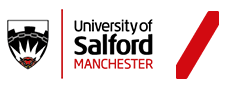 Campus Security PolicyVersion Number: 2.0Effective from 01/05/2020Author:	Head of Security, Estates & Facilities		Deputy Head of Security, Estates & FacilitiesPurpose	The purpose of this document is to specify University policy for the management of campus 	security. It takes account of the following legislation and standards.Health and Safety at Work Act 1974Data Protection Act 1998Surveillance Camera Code of Practice Pursuant to S29 of the Protection of Freedom Act 2012Counter Terrorism & Security Act 2015BS 7958 CCTV Management & Operations Code of PracticeBS 7499 Static Site Guarding and Mobile Patrol Service Code of PracticeBS 7858 Security Screening of individuals employed in a Security Environment Code of PracticeSurveillance Commissioners Code of Practice (POFA 2012)	The University’s Security team work to apply the University core values in their everyday 	interactions (Appendix A).Scope	This policy applies to all members of the University including (but not limited to): Students, Staff, Visitors and Contractors.  The policy specifies the role of the University Security team and its remit across the University estate i.e. space and buildings.  The University’s Security team is also responsible for the security of University sites where the security service may be provided by a third party.	The University estate encompasses:All University managed car parksPeel Park campus - excluding the Halls of ResidenceFrederick Road campus (also known as Allerton)Adelphi CampusMedia City UK	The Campus Security Policy does not cover security within the Halls of Residence, which are owned and managed by the University Accommodation partner Campus Living Villages (CLV).	The security of personal property remains an individual’s own responsibility (whether student, staff, visitor or contractor). 	Policy Statements	The University is committed to ensuring, as far as is reasonable and practicable, the security and safety of all students, staff, visitors and contractors whilst using and accessing the University estate.The Estates & Facilities (E&F) Security Team is tasked with providing a safe and secure environment for all campus users.  The University’s Security team provides security advice and guidance on a regular basis.Students, staff and contractors must all fulfil a role in promoting and maintaining a secure environment through using and displaying their ID cards and reporting / challenging suspicious activity to Maxwell Security Hub.  Students, staff and contractors should take all reasonable measures to ensure their own personal safety and security.  They are also responsible for their own personal property and should never leave valuables (such as phones, money or IT equipment) unattended.Deans of School and Directors of Professional Services have a key role in promoting security within their own area to protect their people, information and assets, including the security of those travelling on University business.  They are responsible for the security in their area (in liaison with the Security Team) but can delegate responsibility for routine tasks to a nominated individual in their team.The University’s view is that the Campus should be an open and welcoming environment with areas unavailable or secure where and when the need arises.  Security measures are implemented in accordance with the Campus Plan, available resources and most importantly in proportion to the assessed risk and threats to the University, its people, assets and information. These threats may include vandalism, theft, intentional and accidental damage, natural disaster, violent incidents, terrorism and other non-traditional threats.Members of the Security Team will receive training and certification appropriate to their role, including regular refresher training.The Security teamwork in liaison with relevant University’s Departments and Schools to implement a defence in depth approach to reduce unauthorised access to secure areas of the University estate, and where necessary to take additional security measures to protect high value assets, high risk facilities and confidential information.  Defence in depth implements a combination of physical, technical and procedural security measures and includes:24-Hour, year-round security team who carry out regular patrol and attend incidents and alarm activations, including first aid responseLocking and unlocking of buildings, access to buildings out of hoursControlling access to Car parks, Buildings and limited access rooms by means of ID cardCCTV monitoring across campus from the Security Control room, in accordance with the Data Protection Act 2018 and University General Data Protection Regulation PolicyMaintaining a central log of incident and overnight reports, as well as overseeing ‘out of hours emergency maintenance call-outsRequirement for assets over a specified value to be ID tagged and included in an asset inventory (and regularly maintained)Liaison with Police and Fire Services as well as responsibility for emergency evacuation instructionsReporting point for safeguarding concernsProvision of physical security risk assessment and adviceOperational lead on Prevent duty in relation to Campus SecurityCo-ordination of University-wide Emergency Planning, including Major Incident Response and Business Continuity Management.	Specific policy on some of the above areas is included within the Related Documentation Section 	below.Policy Enforcement	Failure to comply with this Policy may lead to refusal or removal of access from buildings and / or car parks. It may also lead to action in accordance with the Student or Staff Disciplinary Policy or referral to the Police.  For contractors it may lead to referral and response by the relevant E&F Project Manager.	Searching of Staff, Students and Visitors to the University	Security Officers have no legal or statutory powers to search any person.  Under no circumstances can they forcibly search anyone.  Then he / she can be invited to exhibit the contents of bags, pockets.  The University DOES NOT have a ‘condition of entry’ therefore the request to search students and staff must be authorised by the Head of Security or his / her Deputy in their absence.	Following the Government’s decision to raise the threat level of the country to CRITICAL, only one door per building will be open and security staff will be placed on these doors to check ID.  (Staff will need to be called in).  Vehicles, not belonging to the University or their immediate partners e.g. Chartwells etc must not be allowed to park in underground car parks or within 10 meters of any building	Related Documentation	Maxwell Security Hub (24 hours): 0161 2954773 or 0161 2953333	Policies listed below can be accessed from the University Policy pages (located under ‘P’ on the 	Staff Channel A-Z index)	http://www.salford.ac.uk/about-us/corporate-information/governance/policies-and-procedures Information Security PolicyCCTV PolicyID Card PolicyLost Property PolicyEmergency Planning PolicyFirst Aid PolicyCar Parking PolicyUniversity Health & Safety PolicySafeguarding Policy	The following documents can be found on the Estates & Facilities pages	http://www.estates.salford.ac.uk/ Security and Car parking Service Level AgreementsOut of Hours procedureContractor GuidanceCampus Plan http://www.salford.ac.uk/about-us/corporate-information/our-developing-campus 	Appendices	Appendix A: University Core ValuesAppendix A: 	University of Salford Core values			We act with HONESTY, INTEGRITY and RESPECT.			We are PROUD of who we are and we ENJOY what we do.			We are committed to QUALITY and where we fall short, we work hard to make 				things right.			We embrace DIFFERENCE and dare to be different.			We are FRIENDLY and WELCOMING, creating an environment where people feel 			safe to work, study and grow together.			We are individually ACCOUNTABLE for what we do and collectively 					RESPONSIBLE for our University’s success.Document Control Information Document Control Information Document Control Information Document Control Information Document Control Information Document Control Information Document Control Information Document Control Information Document Control Information Status and reason for developmentStatus and reason for developmentStatus and reason for developmentStatus and reason for developmentStatus and reason for developmentStatus and reason for developmentStatus and reason for developmentStatus and reason for developmentStatus and reason for developmentUpdated Updated Updated Updated Updated Updated Updated Updated Updated Revision HistoryRevision HistoryRevision HistoryRevision HistoryRevision HistoryRevision HistoryRevision HistoryRevision HistoryRevision HistoryDate	DateAuthorAuthorSummary of changesSummary of changesSummary of changesSummary of changesVersionAuthorisedSep 2015C Price & T JonesC Price & T JonesNew policyNew policyNew policyNew policyV1.0Dir Estates, Facilities & IT Services: 16/12/15May 2020T Jones& R GrundyT Jones& R GrundyUpdated to include searching of individuals, vehicles and Surveillance Commissioner Code of Practice and threat levels raised to CriticalUpdated to include searching of individuals, vehicles and Surveillance Commissioner Code of Practice and threat levels raised to CriticalUpdated to include searching of individuals, vehicles and Surveillance Commissioner Code of Practice and threat levels raised to CriticalUpdated to include searching of individuals, vehicles and Surveillance Commissioner Code of Practice and threat levels raised to CriticalV2.0Dir Estates and FacilitiesPolicy Management and Responsibilities Policy Management and Responsibilities Policy Management and Responsibilities Policy Management and Responsibilities Policy Management and Responsibilities Policy Management and Responsibilities Policy Management and Responsibilities Policy Management and Responsibilities Policy Management and Responsibilities Owner:Owner:This Policy is issued by the Director of Estates & Facilities, who has the authority to issue and communicate the policy on Campus Security measures. The Director has delegated day to day management and communication of the policy to the Head of Security & Community Support, E&F.This Policy is issued by the Director of Estates & Facilities, who has the authority to issue and communicate the policy on Campus Security measures. The Director has delegated day to day management and communication of the policy to the Head of Security & Community Support, E&F.This Policy is issued by the Director of Estates & Facilities, who has the authority to issue and communicate the policy on Campus Security measures. The Director has delegated day to day management and communication of the policy to the Head of Security & Community Support, E&F.This Policy is issued by the Director of Estates & Facilities, who has the authority to issue and communicate the policy on Campus Security measures. The Director has delegated day to day management and communication of the policy to the Head of Security & Community Support, E&F.This Policy is issued by the Director of Estates & Facilities, who has the authority to issue and communicate the policy on Campus Security measures. The Director has delegated day to day management and communication of the policy to the Head of Security & Community Support, E&F.This Policy is issued by the Director of Estates & Facilities, who has the authority to issue and communicate the policy on Campus Security measures. The Director has delegated day to day management and communication of the policy to the Head of Security & Community Support, E&F.This Policy is issued by the Director of Estates & Facilities, who has the authority to issue and communicate the policy on Campus Security measures. The Director has delegated day to day management and communication of the policy to the Head of Security & Community Support, E&F.Others with responsibilities(please specify):Others with responsibilities(please specify):All subjects of the Policy will be responsible for engaging with and adhering to this policy.All subjects of the Policy will be responsible for engaging with and adhering to this policy.All subjects of the Policy will be responsible for engaging with and adhering to this policy.All subjects of the Policy will be responsible for engaging with and adhering to this policy.All subjects of the Policy will be responsible for engaging with and adhering to this policy.All subjects of the Policy will be responsible for engaging with and adhering to this policy.All subjects of the Policy will be responsible for engaging with and adhering to this policy.AssessmentAssessmentAssessmentAssessmentCross relevant assessmentsCross relevant assessmentsCross if not applicableCross if not applicableCross if not applicableEquality AnalysisLegalInformation GovernanceAcademic GovernanceEquality AnalysisLegalInformation GovernanceAcademic GovernanceEquality AnalysisLegalInformation GovernanceAcademic GovernanceEquality AnalysisLegalInformation GovernanceAcademic GovernanceXXXXXXXXXConsultationConsultationConsultationConsultationConsultationCross relevant consultationsCross relevant consultationsCross relevant consultationsCross relevant consultationsStaff Trades Unions via HRStudents via USSUAny relevant external bodies (please specify)   …………………………………..Staff Trades Unions via HRStudents via USSUAny relevant external bodies (please specify)   …………………………………..Staff Trades Unions via HRStudents via USSUAny relevant external bodies (please specify)   …………………………………..Staff Trades Unions via HRStudents via USSUAny relevant external bodies (please specify)   …………………………………..Staff Trades Unions via HRStudents via USSUAny relevant external bodies (please specify)   …………………………………..Authorised by:Authorised by:Director Estates & FacilitiesDirector Estates & FacilitiesDirector Estates & FacilitiesDirector Estates & FacilitiesDirector Estates & FacilitiesDirector Estates & FacilitiesDirector Estates & FacilitiesDate authorised:Date authorised:01/05/202001/05/202001/05/202001/05/202001/05/202001/05/202001/05/2020Effective from:Effective from:Review due:Review due:3 years by May20233 years by May20233 years by May20233 years by May20233 years by May20233 years by May20233 years by May2023Document location:Document location:University Policy & Procedure PagesUniversity Policy & Procedure PagesUniversity Policy & Procedure PagesUniversity Policy & Procedure PagesUniversity Policy & Procedure PagesUniversity Policy & Procedure PagesUniversity Policy & Procedure Pageshttp://www.salford.ac.uk/about-us/corporate-information/governance/policies-and-procedures http://www.salford.ac.uk/about-us/corporate-information/governance/policies-and-procedures http://www.salford.ac.uk/about-us/corporate-information/governance/policies-and-procedures http://www.salford.ac.uk/about-us/corporate-information/governance/policies-and-procedures http://www.salford.ac.uk/about-us/corporate-information/governance/policies-and-procedures http://www.salford.ac.uk/about-us/corporate-information/governance/policies-and-procedures http://www.salford.ac.uk/about-us/corporate-information/governance/policies-and-procedures http://www.salford.ac.uk/about-us/corporate-information/governance/policies-and-procedures http://www.salford.ac.uk/about-us/corporate-information/governance/policies-and-procedures Document dissémination and communications plan:Document dissémination and communications plan:Document dissémination and communications plan:Document dissémination and communications plan:Document dissémination and communications plan:Document dissémination and communications plan:Document dissémination and communications plan:Document dissémination and communications plan:Document dissémination and communications plan:Staff Channel article, Student Channel article.Staff Channel article, Student Channel article.Staff Channel article, Student Channel article.Staff Channel article, Student Channel article.Staff Channel article, Student Channel article.Staff Channel article, Student Channel article.Staff Channel article, Student Channel article.Staff Channel article, Student Channel article.Staff Channel article, Student Channel article.